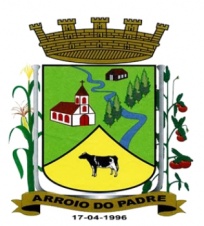 ESTADO DO RIO GRANDE DO SULMUNICÍPIO DE ARROIO DO PADREGABINETE DO PREFEITOA                                                                                                                       Mensagem 25/2016.Câmara Municipal de Vereadores                                                                                                                      Senhor Presidente                                                                                                                                                  Senhores Vereadores	Com meus cumprimentos encaminho-lhes para apreciação o projeto de lei 25/2016 que visa alocar recursos ao orçamento municipal vigente para aquisição de equipamentos para a Unidade Básica de Saúde.	A cobertura financeira do Crédito Adicional Especial de que trata o presente projeto de lei será proveniente do superávit financeiro de 2015, que por sua vez tem origem na alienação de bens públicos municipais de outros exercícios.	Percebendo-se o recurso disponível e de outra a necessidade da Secretaria da Saúde e Desenvolvimento Social de adquirir equipamentos peço aos Senhores que com brevidade apreciem o presente projeto de lei para que assim o processo de compra possa ser instaurado.	Nada a acrescentar no momento, despeço-me	Atenciosamente.	Arroio do Padre, 09 de março de 2016.Leonir Aldrighi Baschi                                                                                                                                            Prefeito MunicipalImo. Sr.                                                                                                                                                                             Roni Rutz BuchveitzPresidente da Câmara Municipal de Vereadores                                                                                                       Arroio do Padre/RS.    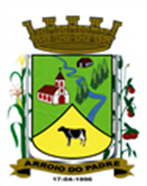 ESTADO DO RIO GRANDE DO SULMUNICÍPIO DE ARROIO DO PADREGABINETE DO PREFEITOPROJETO DE LEI Nº 25 DE 09 DE MARÇO DE 2016.Autoriza o Município de Arroio do Padre a realizar abertura de Crédito Adicional Especial no Orçamento Municipal de 2016.Art. 1° Fica autorizado o Município de Arroio do Padre, Poder Executivo a realizar abertura de Crédito Adicional Especial no Orçamento do Município para o exercício de 2016, no seguinte programa de trabalho e respectivas categorias econômicas e conforme a quantia indicada:05 – Secretaria de Saúde e Desenvolvimento Social01 – Coordenação Dos Serviços de Saúde10 – Saúde122 – Administração Geral0005 – Gestão e Manutenção das Atividades da Secretaria1.501 – Aquisição de Móveis e Equipamentos Permanentes4.4.90.52.00.00.00 – Equipamentos e Material Permanente. R$ 3.186,61 (três mil, cento e oitenta e seis reais e sessenta e um centavos)Fonte de Recurso: 4002 – Alienação de Bens da SaúdeArt. 2° Servirão de cobertura para o Crédito Adicional Especial de que trata o art. 1° desta Lei, recursos provenientes do superávit financeiro verificado no exercício de 2015, na Fonte de Recurso: 4002 – Alienação de Bens da Saúde, no valor de R$ 3.186,61 (três mil, cento e oitenta e seis reais e sessenta e um centavos).Art. 3° Esta Lei entra em vigor na data de sua publicação.Arroio do Padre, 09 de março de 2016.Visto Técnico:Loutar PriebSecretário de Administração, Planejamento,Finanças, Gestão e Tributos                                    Leonir Aldrighi BaschiPrefeito Municipal